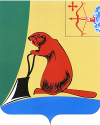 ТУЖИНСКАЯ РАЙОННАЯ ДУМА КИРОВСКОЙ ОБЛАСТИРЕШЕНИЕ30.10.2017                                                                                   		      № 17/121пгт ТужаОб утверждении Положения о муниципальном казённом учреждении«Управление образования администрации Тужинскогомуниципального района»В соответствии с Федеральным законом от 06.10.2003 № 131-ФЗ «Об общих принципах организации местного самоуправления в Российской Федерации», на основании Устава муниципального образования Тужинский муниципальный район Тужинская районная Дума РЕШИЛА:1. Утвердить Положение о муниципальном казённом учреждении «Управление образования администрации Тужинского муниципального района» согласно приложению.2. Признать утратившими силу решения Тужинской районной Думы:от 26.12.2011 №14/93 «О муниципальном казённом учреждении «Управление образования администрации Тужинского муниципального района»; от 30.01.2012 №15/103 «О внесении изменений в решение Тужинской районной Думы от 26.12.2011 №14/93 «О муниципальном казённом учреждении «Управление образования администрации Тужинского муниципального района»;от 13.12.2012 № 25/182 «О внесении изменений в Положение о муниципальном казённом учреждении «Управление образования администрации Тужинского муниципального района».3. Уполномочить начальника муниципального казённого учреждения «Управление образованием администрации Тужинского муниципального района» Андрееву Зинаиду Анатольевну зарегистрировать Положение о муниципальном казённом учреждении «Управление образования администрации Тужинского муниципального района» в установленном законом порядке.4. Контроль исполнения решения возложить на главу Тужинского муниципального района Видякину Е.В.5. Опубликовать настоящее решение в Бюллетене муниципальных нормативных правовых актов органов местного самоуправления Тужинского муниципального района Кировской области.И.о.главы Тужинского муниципального района						       Л.В. БледныхПредседатель Тужинской районной Думы				                                                Е. П. ОносовПриложениеУТВЕРЖДЕНО		решением Тужинской	районной Думы		от 30.10.2017	№ 17/121Положениео муниципальном казённом учреждении«Управление образования администрацииТужинского муниципального района»пгт Тужа2017 год1. Общие положения.1.1. Муниципальное казённое учреждение «Управление образования администрации Тужинского муниципального района» (далее – Управление образования) - отраслевой орган администрации Тужинского муниципального района, созданный для выполнения отдельных полномочий и осуществления исполнительно – распорядительных функций администрации Тужинского муниципального района в сфере образования. 1.2. Полное наименование Управления образования: Муниципальное казённое учреждение «Управление образования администрации Тужинского муниципального района».Сокращенное наименование Управления образования: Управление образования администрации района.1.3. Местонахождение (юридический и фактический адрес) Управления образования: 612200, Российская Федерация, Кировская область, Тужинский район, пгт Тужа, ул. Горького, д. 5.1.4. Структурными подразделениями Управления образования являются:- централизованная бухгалтерия;- информационно-методическая служба.На основе настоящего Положения разрабатываются и действуют положения о структурных подразделениях Управления образования, регламентирующие их деятельность. 1.5. Учредителем и собственником имущества Управления образования от имени муниципального образования Тужинский муниципальный район выступает администрация муниципального образования Тужинский муниципальный район (далее соответственно - Учредитель, Собственник).1.6. Управление образования действует на основании Конституции Российской Федерации, федеральных конституционных законов, федеральных законов, указов Президента Российской Федерации, постановлений Правительства Российской Федерации, иных нормативных правовых актов Российской Федерации, законов и нормативных правовых актов Кировской области, Устава муниципального образования Тужинский муниципальный район, муниципальных правовых актов органов местного самоуправления Тужинского муниципального района, а также настоящего Положения.1.7. Управление образования осуществляет свою деятельность как непосредственно, так и во взаимодействии с исполнительными органами государственной власти Кировской области, государственными органами и государственными учреждениями Кировской области, органами местного самоуправления Тужинского муниципального района, организациями, независимо от форм собственности, организационно правовых форм.1.8. Управление образования имеет в оперативном управлении обособленное имущество, отвечает (за исключением случаев, установленных законом) по своим обязательствам этим имуществом, может от своего имени приобретать и осуществлять имущественные и неимущественные права, нести обязанности, быть истцом и ответчиком в суде.1.9. Управление образования обладает правами юридического лица, имеет самостоятельный баланс, бюджетную смету, лицевые счета, открытые в финансовом управлении администрации муниципального образования Тужинский муниципальный район в соответствии с положениями бюджетного законодательства, гербовую печать со своим наименованием, штампы, бланки и иную атрибутику юридического лица.1.10. Финансирование деятельности Управления образования осуществляется за счет средств бюджета Тужинского муниципального района.1.11. Управление образования имеет необходимое для осуществления своих полномочий имущество, находящееся в муниципальной собственности Тужинского муниципального района, и предоставленное ему в установленном порядке во владение и пользование на праве оперативного управления, а также арендованное имущество.1.12. Структура и штаты Управления образования разрабатываются и утверждаются в установленном порядке.1.13. Управлению образования подведомственны все муниципальные образовательные организации, зарегистрированные на территории Тужинского муниципального района. 2. Цели и задачи деятельности Управления образования2.1. Цели деятельности Управления образования:2.1.1. Реализация государственной и муниципальной политики в области образования по соблюдению конституционных прав граждан на получение общедоступного и бесплатного дошкольного, начального общего, основного общего, среднего общего образования по основным общеобразовательным программами, а также дополнительного образования на территории муниципального образования Тужинский муниципальный район.2.1.2. Управление муниципальными образовательными организациями, подведомственными Управлению образования.2.1.3. Реализация, в пределах своей компетенции, стратегии развития муниципальной системы образования в Тужинском муниципальном районе.2.1.4. Сохранение единого образовательного пространства через соблюдение государственных образовательных стандартов.2.1.5. Обеспечение качества образования.2.1.6. Обеспечение уставной деятельности муниципальных образовательных , подведомственных Управлению образования.2.1.7. Осуществление контроля за соблюдением действующего законодательства муниципальными образовательными организациями, подведомственными Управлению образования.2.2. Задачи деятельности Управления образования:2.2.1. Организация предоставления общедоступного и бесплатного дошкольного, начального общего, основного общего, среднего общего образования по основным общеобразовательным программам в муниципальных образовательных организациях (за исключением полномочий по финансовому обеспечению реализации основных общеобразовательных программ в соответствии с федеральными государственными образовательными стандартами);2.2.2. Организация предоставления дополнительного образования детей в муниципальных образовательных организациях (за исключением дополнительного образования детей, финансовое обеспечение которого осуществляется органами государственной власти субъекта Российской Федерации);2.2.3. Создание условий для осуществления присмотра и ухода за детьми, содержания детей в муниципальных образовательных организациях;2.2.4. Осуществление в пределах своих полномочий мероприятий по обеспечению организации отдыха детей в каникулярное время, включая мероприятия по обеспечению безопасности их жизни и здоровья;2.2.5. Осуществление функций и полномочий учредителя муниципальных образовательных , за исключением создания, реорганизации, изменение типа и ликвидации, а также утверждения уставов и внесения в них изменений;2.2.6. Обеспечение содержания зданий и сооружений муниципальных образовательных , обустройство прилегающих к ним территорий;2.2.7. Учет детей, подлежащих обучению по образовательным программам дошкольного, начального общего, основного общего и среднего общего образования, закрепление муниципальных образовательных  за конкретными территориями муниципального района;2.2.8. Взаимодействие с Министерством образования Кировской области в формировании эффективной сети образовательных организаций на территории района;2.2.9. Социальная защита педагогов и учащихся, оказание им адресной помощи и поддержки;2.2.10. Разработка нормативных правовых актов в пределах своей компетенции и контроль за их исполнением;2.2.11. Обеспечение целевого и эффективного использования выделенных бюджетных средств;2.2.12. Обеспечение открытости и доступности информации о системе образования;2.2.13. Осуществление контроля за деятельностью муниципальных образовательных  в рамках своих полномочий;2.2.14. Осуществление иных установленных Законодательством РФ полномочий в сфере образования.3. Функции Управления образования.Управление образования в соответствии с возложенными на него задачами выполняет следующие функции:3.1. Управление образования выполняет функции и полномочия Учредителя муниципальных образовательных , за исключением создания, реорганизации, изменение типа и ликвидации, а также утверждения уставов и внесения в них изменений.3.2. Осуществляет руководство отраслью и координирует деятельность  подведомственных организаций системы образования в районе.3.3. Способствует развитию и оптимизации сети организаций образования в соответствии с запросами населения района и демографической ситуации; изучает состояние и тенденции развития образовательного процесса в организациях, осуществляющих образовательную деятельность на основе его анализа и диагностирования.3.4. Участвует в разработке программ социального развития района, разрабатывает и реализует на территории района муниципальные целевые программы в области образования, разрабатывает предложения по формированию бюджета образовательной отрасли.3.5. Разрабатывает основные направления развития системы образования в районе и обеспечивает финансовый и правовой механизмы их реализации с учетом выделенных бюджетных ассигнований.3.6. Обеспечивает информационную, кадровую и методическую деятельность образовательных  с целью организации предоставления доступности дошкольного, начального, общего, среднего и дополнительного образования всем детям, проживающим на территории района.3.7. Ведёт учёт детей, подлежащих обязательному обучению в образовательных организациях, реализующих образовательные программы дошкольного, начального основного и среднего общего образования на территории района.3.8. Контролирует сохранность и эффективное использование имущества, закрепленного на праве оперативного управления за муниципальными образовательными организациями.3.9. Осуществляет в установленном порядке за счет средств бюджета района финансирование деятельности подведомственных образовательных  (за исключением полномочий по финансовому обеспечению образовательного процесса, отнесённых к полномочиям органов государственной власти области), а также капитального и текущего ремонта закрепленного за ними имущества.3.10. Создает условия для обеспечения охраны жизни и укрепления здоровья обучающихся, в том числе, обучающихся с ограниченными возможностями здоровья.3.11.Обеспечивает работу организаций дополнительного образования, оказывает содействие совершенствованию воспитательной работы в образовательных организациях, взаимодействует с учреждениями социально-культурной сферы района по вопросам семьи и спорта.3.12. Организует работу по удовлетворению потребности родителей в дошкольном образовании детей на территории района через детские сады, дошкольные группы при общеобразовательных организациях, формирование групп кратковременного пребывания.3.13. Организует в пределах своей компетенции отдых и занятость детей и подростков в каникулярное время и летний период.3.14. Ведет учет, анализирует и прогнозирует потребность образовательных  района в педагогических кадрах. Осуществляет анализ и прогноз состояния системы подготовки, переподготовки и повышения квалификации педагогических и руководящих кадров организаций образования. Организует взаимодействие с педагогическими учебными заведениями, институтом повышения квалификации и другими учреждениями по вопросам педагогического образования и кадрового обеспечения.3.15. Назначает руководителей муниципальных образовательных  и освобождает их от должности, осуществляет кадровое делопроизводство в соответствии с трудовыми договорами.3.16. Готовит ходатайства по представлению к государственным наградам и присвоению почетных званий, награждению педагогических работников Почётными грамотами Министерства образования и науки Российской Федерации, Губернатора Кировской области, Министерства образования Кировской области, районной Думы, главы района, администрации района. Осуществляет награждение Почетной грамотой и Благодарственным письмом Управления образования.3.17. Оказывает помощь в формировании нормативно-правовой базы образовательных  в пределах своей компетенции.3.18. Готовит проекты постановлений администрации района и проекты решений районной Думы в области образования.3.19. Организует профессиональное общение педагогов по актуальным проблемам образования, оказывает методическую помощь образовательным организациям, координирует деятельность методических объединений педагогов района.3.20. В пределах своей компетенции осуществляет мероприятия по профилактике безнадзорности, правонарушений несовершеннолетних, защите их прав.3.21. Осуществляет контрольно-инспекционную деятельность в пределах своих полномочий в подведомственных образовательных организациях.3.22. Организует работу по подготовке организаций образования к новому учебному году, по выполнению текущего и капитального ремонта.3.23. Создает условия для проведения государственной (итоговой) аттестации выпускников муниципальных образовательных  в рамках своей компетенции.3.24. Контролирует соблюдение прав обучающихся и работников реорганизуемых и ликвидируемых организаций.3.25. В соответствии с установленными формами статистической отчетности на основе информации образовательных  представляет в Министерство образования Кировской области отчетность по различным аспектам деятельности, отвечает за ее качество и объективность, формирует информационный банк данных об образовательных организациях района.3.26. Осуществляет функции муниципального заказчика – главного распорядителя бюджетных средств.3.27. Осуществляет в установленном порядке сбор, обработку, анализ и представление информации и отчетности в сфере образования, обеспечивает ее достоверность.3.28. Организует мониторинг муниципальной системы образования, готовит информационно-аналитические материалы о состоянии и развитии системы образования.3.29. Формирует и организует работу Комиссии по оценке последствий реорганизации или ликвидации муниципальной образовательной организации и дает заключение о возможности (невозможности) реорганизации или ликвидации муниципальной образовательной организации.3.30. Осуществляет бюджетные полномочия главного распорядителя бюджетных средств.3.31. Является получателем бюджетных средств, составляет и исполняет бюджетную смету, принимает и (или) исполняет в пределах доведенных лимитов бюджетных обязательств и (или) бюджетных ассигнований бюджетные обязательства, обеспечивает результативность, целевой характер использования предусмотренных ему бюджетных ассигнований.3.32. Осуществляет иные бюджетные полномочия, установленные Бюджетным кодексом Российской Федерации и принимаемыми в соответствии с ним нормативными правовыми актами (муниципальными правовыми актами), регулирующими бюджетные правоотношения.3.33. Осуществляет контроль по организации  подготовки подведомственных муниципальных образовательных  к новому учебному году.3.34. Осуществляет учет и анализ несчастных случаев, произошедших с несовершеннолетними в период осуществления образовательного процесса.3.35. Организует проведение педагогических конференций, фестивалей, совещаний, выставок и конкурсов в сфере образования.3.36. Организует и проводит олимпиады и иные интеллектуальные и (или) творческие конкурсы, физкультурные и спортивные мероприятия, направленные на выявление и развитие у обучающихся интеллектуальных и творческих способностей, способностей к занятиям физической культурой и спортом, интереса к научной (научно-исследовательской) деятельности, творческой деятельности, физкультурно-спортивной деятельности, на пропаганду научных знаний, творческих и спортивных достижений.3.37. Организует участие победителей в региональных и российских мероприятиях.3.38. Оказывает содействие лицам, которые проявили выдающиеся способности и показали высокий уровень интеллектуального развития и творческих способностей в определенной сфере учебной и научно-исследовательской деятельности, в научно-техническом и художественном творчестве, в физической культуре и спорте.3.39. Дает согласие (разрешение) на основании заявления родителей (законных представителей) на прием в муниципальную общеобразовательную организацию детей, не достигших возраста шести лет шести месяцев или в более позднем возрасте.3.40. Создает необходимые условия для получения без дискриминации качественного образования лицами с ограниченными возможностями здоровья, для коррекции нарушений развития и социальной адаптации, оказания ранней коррекционной помощи на основе специальных педагогических подходов и наиболее подходящих для этих лиц языков, методов и способов общения и условия, в максимальной степени способствующие получению образования определенного уровня и определенной направленности, а также социальному развитию этих лиц, в том числе посредством организации инклюзивного образования лиц с ограниченными возможностями здоровья.3.41. Совместно с родителями (законными представителями) несовершеннолетнего обучающегося, отчисленного из организации, осуществляющей образовательную деятельность, не позднее чем в месячный срок принимает меры, обеспечивающие получение несовершеннолетним обучающимся общего образования.3.42. Обеспечивает перевод совершеннолетних обучающихся с их согласия и несовершеннолетних обучающихся с согласия их родителей (законных представителей) в другие организации, осуществляющие образовательную деятельность по образовательным программам соответствующих уровня и направленности (в случае прекращения деятельности организации, осуществляющей образовательную деятельность, аннулирования соответствующей лицензии, лишения ее государственной аккредитации по соответствующей образовательной программе или истечения срока действия государственной аккредитации по соответствующей образовательной программе, а также в случае приостановления действия лицензии, приостановления действия государственной аккредитации полностью или в отношении отдельных уровней образования, укрупненных групп профессий, специальностей и направлений подготовки).3.43. Организует проведение конкурса на замещение вакантных должностей руководителей подведомственных образовательных .3.44. Организует проведение аттестации кандидатов на должность руководителя муниципальной образовательной организации и руководителей подведомственных образовательных  в соответствии с утвержденным Порядком и в установленные сроки.3.45. Разрабатывает показатели (критерии), отражающие эффективность деятельности руководителя подведомственной образовательной организации, для установления руководителям надбавок стимулирующего характера; разрабатывает показатели и условия премирования для руководителей подведомственных образовательных.3.46. В области опеки и попечительства:- организует исполнение отдельных государственных полномочий по осуществлению деятельности по опеке и попечительству, переданных органами местного самоуправления законом Кировской области;- осуществляет координацию деятельности всех структурных подразделений администрации муниципального района, муниципальных и иных служб, организаций района по вопросам защиты прав несовершеннолетних, недееспособных граждан и граждан с ограниченной дееспособностью;- организует информационно – разъяснительную работу среди населения по вопросам прав и обязанностей родителей, опекунов, выплаты им пособий;- организует консультирование населения по вопросам составления исковых заявлений и жалоб в судебные органы, органы следствия и прокуратуры в случае нарушения и защиты прав несовершеннолетних, недееспособных, а также граждан с ограниченной дееспособностью; - курирует деятельность семейных детских домов, приемных семей.4. Полномочия Управления образования.4.1. Управление образования, осуществляя возложенные на него задачи, имеет следующие полномочия:4.1.1. Анализировать состояние системы образования района, прогнозировать перспективы ее развития.4.1.2. Вносить на рассмотрение главы района проекты программ развития образовательной сферы, предложения по вопросам кадровой и социальной политики.4.1.3. Формировать и вносить в администрацию района предложения по бюджету образовательной отрасли.4.1.4. Осуществлять инспекционный контроль деятельности подведомственных образовательных в пределах своих полномочий.4.1.5. Издавать приказы и распоряжения, инструкции, указания на основе и во исполнение актов органов местного самоуправления района, приказов и других нормативных документов Министерства образования и науки Российской Федерации и Министерства образования Кировской области, осуществлять контроль их исполнения.4.1.6. Создавать временные экспертные и рабочие группы для решения вопросов развития муниципальной системы образования.4.1.7. Запрашивать и получать в установленном порядке от подведомственных образовательных организаций, государственных органов исполнительной власти, органов местного самоуправления, организаций и (независимо от их организационно-правовой формы и ведомственной принадлежности) сведения, материалы, информацию и документы, необходимые для осуществления возложенных на Управление образованием задач и функций.4.1.8. Требовать от образовательных организаций и их должностных лиц информацию, письменные или устные объяснения в ходе и по результатам проверок.4.1.9. Проводить совещания с руководителями образовательных организаций района по вопросам, входящих в его компетенцию.4.1.10. Участвовать в работе совещаний и семинаров, проводимых Министерством образования или его структурными подразделениями, вносить предложения и рекомендации для принятия мер по повышению эффективности работы руководителей образовательных организаций.4.1.11. Назначать и освобождать в установленном порядке от должности руководителей муниципальных образовательных организаций.4.1.12. Владеть и пользоваться в установленном порядке имуществом, предоставленным на праве оперативного управления.4.1.13. Принимать самостоятельные решения и осуществлять действия по вопросам, входящих в компетенцию Управления образованием.4.1.14. Иметь иные права в соответствии с федеральным и областным законодательством и муниципальными правовыми актами, необходимые для решения задач и выполнения функций Управления образования.4.1.15. Представлять в установленном порядке кандидатуры на присвоение почётных званий, награждение работников подведомственных образовательных организаций отраслевыми и государственными наградами.4.1.16. Готовить предложения о создании, ликвидации и реорганизации муниципальных образовательных организаций.4.1.17. Готовить предложения по закреплению муниципальных образовательных организаций за конкретными территориями района.4.1.18. Готовить предложения по установлению платы, взимаемой с родителей (законных представителей) за присмотр и уход за детьми в муниципальных дошкольных образовательных организациях, и ее размере.4.1.19. Готовить предложения по снижению размера родительской платы или не взимания ее с отдельных категорий родителей (законных представителей) в определяемых Учредителем подведомственных образовательных случаях и порядке.4.2. Управление образования обязано:4.2.1. Осуществлять свою деятельность в соответствии с действующим законодательством Российской Федерации и Кировской области, а также муниципальными правовыми актами Тужинского муниципального района, настоящим Положением.4.2.2. Выполнять в установленные сроки поручения администрации района.4.2.3. Предоставлять сведения по запросам органов государственной власти и органов местного самоуправления по вопросам деятельности Управления образования.4.2.4. Своевременно и целевым образом использовать бюджетные средства, выделенные на цели и задачи деятельности Управления образования в соответствии с настоящим Положением, предоставлять отчеты об их освоении.4.2.5. Не разглашать сведения, составляющие государственную и иную охраняемую законодательством тайну.4.3. Управление образования несет ответственность в установленном с законодательством Российской Федерации порядке за невыполнение или ненадлежащее выполнение функций, определенных настоящим Положением.5. Организация деятельности Управления образования.5.1. Управление образования возглавляет заместитель главы администрации -начальник управления образования, назначаемый и освобождаемый от должности главой Тужинского муниципального района.5.2. Структура и штаты Управления образования разрабатываются заместителем главы администрации - начальником Управления образования и утверждаются в установленном порядке.Заместитель главы администрации - начальник Управления образования несет персональную ответственность за реализацию возложенных на Управление образования задач и функций.В отсутствие заместителя главы администрации- начальника Управления образования его обязанности исполняет ведущий специалист Управления образования на основании приказа главы района.5.3. Заместитель главы администрации- начальник Управления образования:5.3.1. Организует работу Управления образования, его структурных подразделений, представляет интересы Управления образования по всем вопросам его деятельности.5.3.2. Утверждает положения о структурных подразделениях Управления образования, должностные инструкции работников, правила внутреннего трудового распорядка.5.3.3. Утверждает должностные инструкции руководителей образовательных.5.3.4. Издаёт приказы в пределах компетенции Управления образования, обязательные для исполнения всеми подведомственными образовательными организациями и работниками Управления образования.5.3.5. Планирует работу Управления образования и анализирует реализацию намеченных планов и принятых решений.5.3.6. В установленном законодательством порядке назначает на должность и освобождает от должности работников Управления образования, руководителей муниципальных образовательных организаций, поощряет и налагает на них дисциплинарные взыскания.5.3.7. Несет ответственность за эффективное и целевое использование выделяемых бюджетных и внебюджетных средств.5.3.8. Определяет порядок премирования и установления надбавок стимулирующего характера к должностным окладам руководителей образовательных организаций.5.3.9. В пределах своей компетенции заключает различные договоры о взаимодействии, сотрудничестве и совместной деятельности с заинтересованными сторонами.5.3.10. Обеспечивает повышение квалификации и социальную защиту работников Управления образования.5.3.11. Участвует в заседаниях и совещаниях, проводимых главой района и его заместителями, при обсуждении вопросов, входящих в компетенцию Управления образования.5.3.12. Рассматривает в установленном законодательством порядке письма и заявления граждан, проводит прием населения по личным вопросам, относящимся к его компетенции.5.3.13. Согласовывает учебные планы и тарификационные списки муниципальных образовательных организаций района.5.3.14. Представляет Управление образования в территориальных органах федеральной исполнительной власти, органах исполнительной власти Кировской области, органах местного самоуправления и организациях, действует без доверенности от имени Управления образования.5.3.15. Осуществляет иные полномочия, необходимые для выполнения функций Управления образования, в соответствии с федеральным и областным законодательством, муниципальными правовыми актами, а также настоящим положением.5.4. Управление образования является распорядителем всех бюджетных средств, выделяемых администрацией района на образовательную отрасль.5.5. Финансирование организаций образования осуществляется через централизованную бухгалтерию Управления образования на основе утвержденных смет расходов по отрасли «образование» и договоров с образовательными организациями.Финансирование образовательных организаций, имеющих собственные бухгалтерии, осуществляется через Финансовое управление администрации района.5.6. При Управлении образования создается Совет, в состав которой входят заместитель главы администрации- начальник Управления образования (председатель Совета), ведущий специалист Управления образования, методисты, руководители образовательных организаций или их заместители, представители общественности.Совет является совещательным органом и рассматривает на своих заседаниях основные вопросы, отнесенные к компетенции Управления образования. Решения Совета оформляются протоколами и вводятся в действие приказом начальника Управления.Положение о Совете и его персональный состав утверждается начальником Управления образования.5.7. При Управлении образования могут создаваться общественные советы из числа руководителей образовательных организаций.5.8. Работники Управления образования, исполняющие обязанности по должности муниципальной службы, являются муниципальными служащими и руководствуются в своей деятельности законодательством о муниципальной службе, Трудовым кодексом Российской Федерации, должностными инструкциями и правилами внутреннего трудового распорядка. Работники, осуществляющие техническое обеспечение деятельности Управления, руководствуются в своей деятельности Трудовым кодексом Российской Федерации, должностными инструкциями и правилами внутреннего трудового распорядка. 6. Имущество и средства Управления образования.6.1. Имущество Управления образования закреплено за ним на праве оперативного управления.6.2. Финансирование деятельности Управления образования осуществляется из бюджета муниципального района по смете доходов и расходов в пределах лимитов бюджетных обязательств на соответствующий год.6.3. В случае образования экономии средств, сложившейся в результате временно отсутствующих работников, в том числе и по причине болезни, средства могут направляться на установление доплат, надбавок, выплату премий и оказание материальной помощи работникам.6.4. Управление образования в установленном порядке представляет государственную статистическую отчетность, ведет бухгалтерский учет и отчетность по нему в соответствии с законодательством.6.5. Делопроизводство Управления образования ведется в соответствии с утвержденной номенклатурой дел на основании действующих инструкций.7. Реорганизация и ликвидация Управления образования.7.1. Внесение изменений и дополнений в настоящее Положение, а также реорганизация и ликвидация Управления образования производится в установленном законодательством РФ и нормативными правовыми актами Тужинского муниципального района порядке.7.2. Реорганизация и ликвидация Управления образования осуществляется на основании решения Тужинской районной Думы в установленном законом порядке.7.3. В случае ликвидации Управления образования, имущество, находящееся в его оперативном управлении передаётся собственнику._______________